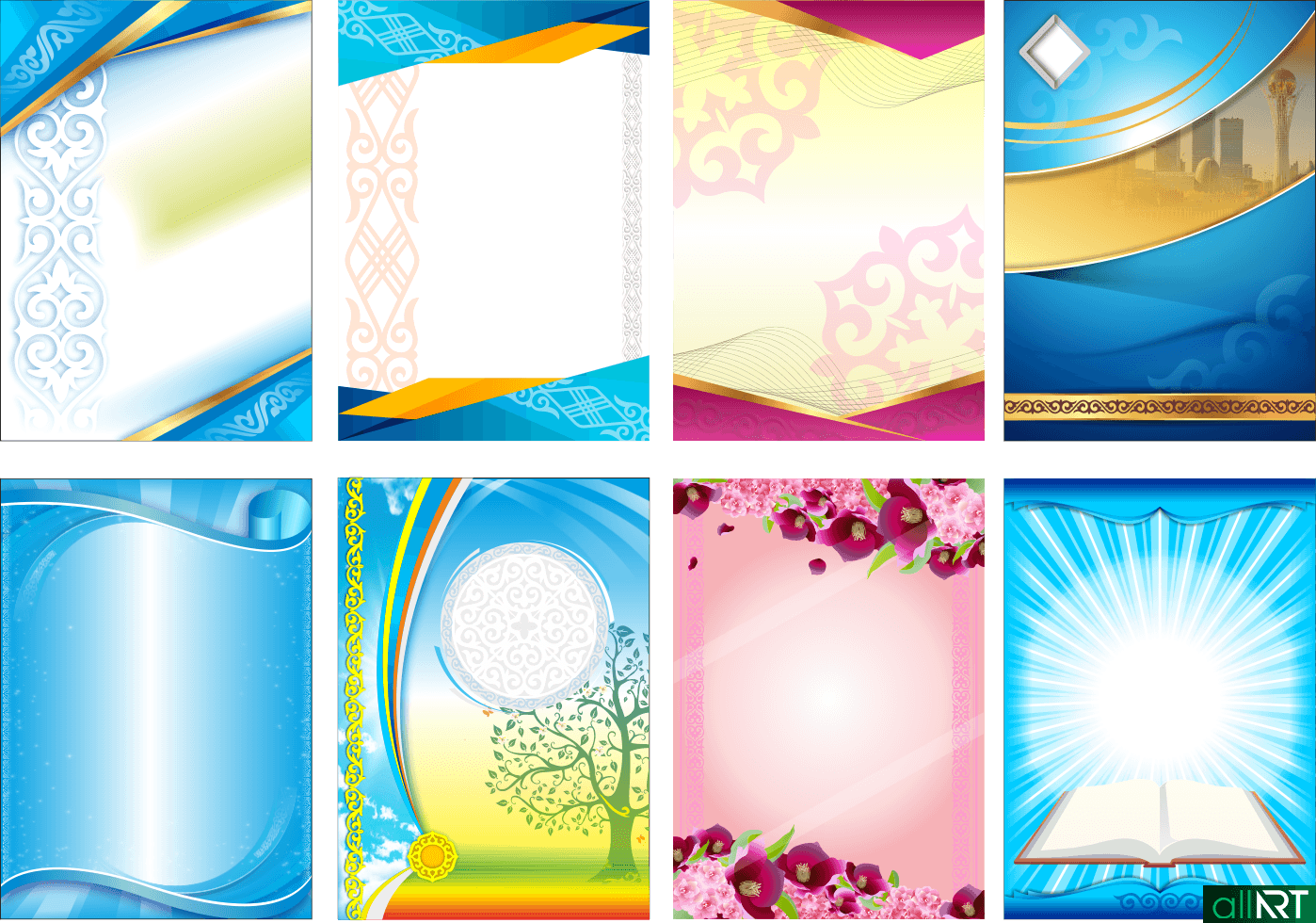 Кәсіптік бағдар беруші  педагогтың2023-2024 оқу жылына жасалған айлық  жоспарыБекітемін:             Мектеп директорыМуратов Д.К_____________«___» қыркүйек 2023 ж.                                        2023-2024 оқу жылына арналған  Кәсіптік бағдар беру жұмысының айлық жоспарыМақсатыоқу бейінін және болашақ кәсіби қызмет саласын таңдау процесінде оқушыларға кәсіби бағдарлы қолдау көрсету.оқушылардың еңбекке саналы көзқарасын қалыптастыру, өз мүмкіндіктеріне, қабілеттеріне сәйкес және еңбек нарығының талаптарын ескере отырып, қызмет саласын таңдау еркіндігі жағдайында кәсіби өзін-өзі анықтау.ҚыркүйекҚазанҚараша ЖелтоқсанҚаңтарАқпанНаурызСәуірМамырТүсінік хат        Кәсіби бағдарлау – бұл тұлғалық ерекшеліктерді есепке ала отырып, әлеуметтік-экономикалық жағдайдағы еңбек нарығында мектеп оқушыларына кәсіби өзін өзі анықтауына және жұмысқа орналасуына көмек көрсетуге бағытталған ғылыми негізделген ісшаралар жүйесі. Балаларға қосымша білім беру – көпқырлы тұлға тәрбиелеудегі, оның біліміндегі, ерте кәсіби бағдарлануындағы маңызды бөлім. Балаларға қосымша білім беру саласы алуан түрлі, түрлі бағдарланған, көп вариативті. Балаларға қосымша білім берудің құндылығы жалпы білім берудің вариативті құрамдас бөлігін күшейтеді және балаларға кәсіби өзін өзі анықтауына көмектеседі, базалық құрамда алынған білімдерін, күштерін жүзеге асыруға ықпал етеді. Балаларға қосымша білім беру балалық шағын толыққанды өткізу үшін балаға жағдай жасайды. Егер бала әлеуметтік маңызы бар міндеттерді шешіп, өзін өзі жүзеге асырып, тіпті қызметтің кәсіби өрісіне шығып, толыққанды өмір сүрсе, онда оның есейген шағында қатесіз таңдау жасауына, үлкен нәтижелерге жетуіне көптеген мүмкіндігі болады. Балаларға қосымша білім берудің негізгі мазмұны – тәжірибеге бағдарланған қызмет: мұнда бала іздеу жағдайында өзі әрекет етеді, мәдени ескерткіштермен, табиғатпен, еңбек нысандарымен және т.б. өзара әрекеттен білім алады; балаға қоршаған ортадан өзі білім алуы керек кезінде жағдайлар жасалады. Балаларға қосымша білім беру – бірыңғай шығармашылық жағдай, себебі балаға өз жолын табуға түрткі болады. Бала қосымша білім беру саласында өмірдің ең маңызды мәнін ұғынады – өмірдің мағынасын және болу мүмкіндігін іздейді. Және де әрбір жаңа балаларға қосымша білім беру ұйымдарының ашылуы балалардың мамандығы кеңістігін ұлғайтады. Қазіргі заманның балаларына енді бала тұлғасының қалыптасуына мектеп монополиясы жайлы түсініктер өзгергенін түсіндірудің қажеттігі жоқ; балаларға қосымша білім беру ұйымдарының беделі өсуде, олардың білім алу әлеуеті кеңеюде; «ыңғайсыз» (қалыпсыз) 9 балалар өздеріне жаңа орындар табуда. Жеке тұлғаға бағдарлау негізінде қосымша білім беру ұйымдарында балаларды кәсіби бағдарлаудың табыстылығы келесі педагогикалық шарттар арқылы қамтамасыз етіледі: Табиғи және мәдени сәйкестілік, пәнаралық байланыстар, жеке тұлғаға бағдарланған технологиялар қағидаттарын есепке алу және жүзеге асыру. Белгіленген шарттарды сақтау тәрбиеленушілерге жеке қорларын дамыту мен қалыптасуда, табуда көмек көрсететін, олардың табысты кәсіби өзін өзі анықтауын қамтамасыз ететін; келешектегі кәсіпті саналы түрде таңдауға дайындығын дамыту үшін нақты тұлғаның, елдің, өңірдің сыртқы мәдени жағдайларын; тәрбиеленушілердің жыныстық және жас ерекшеліктерін және жеке мүмкіндіктерін жүзеге асыру мен есепке алу жолымен кәсіби бағдарлаудың табыстылығын қамтамасыз етеді.Мақсаты:          оқушыларға өзінің қабілетін, белгілі бір кәсіптік салаға бейімділігін анықтауына, соның негізінде  жоғары буында оқу бағдарын дұрыс таңдауынакөмек беру;Міндеттері: -оқушыларға мамандықтар әлемітуралы біртұтас мағлұмат беру,-оқушылардың өз қызығушылығын,-бейінін,қабілетін анықтауы үшін арнайы сауалнамалар жүргізу,- кәсіптербойынша адам қасиеттерінің ерекшілігімен таныстыру, -оқушының өзінің танымдық және жеке бас ерекшеліктері мен таңдаған кәсіптік саласына қажет кәсіби сипаттамаларды ұштастыра отырып, кәсіби жолын анықтауына жағдай туғызу;Күтілетін нәтиже: оқушының өзінің табиғи әлеуеті мен танымдықмүмкіндігін тануы, жеке танымдық қорытындымен ішкі қажеттіліктері негізінде кәсібибағдарлану жолын анықтауы;№Іс- шара мазмұныСынып МерзіміЖауапты1«Кәсіптік бағдар беру бұрышы» стендін әзірлеу7-11ҚыркүйекПедагог-профориентатор2Кәсіптік бағдар бойынша кеңестер беру."Мамандықтар әлемінде"7-11ҚыркүйекПедагог-профориентатор3Кәсіби бағдар бойынша ақпаратты сайтқа орналастыруҚыркүйекПедагог-профориентатор№Іс- шара мазмұныСынып МерзіміЖауапты1Кәсіптік бағдар бойынша кеңестер беру."Сіздің кәсіби мансабыңыз"7-11ҚазанПедагог-профориентатор2Кәсіби бағыттылықты анықтау мақсатында оқушыларға тестілеу мен сауалнама жүргізуді ұйымдастыру.9-11ҚазанПедагог-профориентатор3- 9, 11 сыныптарда кәсіптік өзін-өзі анықтау саласын түзету;кәсіби бағдар бойынша ақпаратты сайтқа орналастыру- Мамандықтар әлемін баяндайтын әдебиеттермен танысу.9-11ҚазанПедагог-профориентатор№Іс- шара мазмұныСынып МерзіміЖауапты1Кәсіптік бағдар бойынша кеңестер беру."Түлекке көмек"7-11ҚарашаПедагог-профориентатор2«Edunavigator» бойынша мамандық таңдау сауалнамасын өткізу7-9ҚарашаПедагог-профориентатор3Кәсіптік бағдар беру мәселелері бойынша ата-аналарға жеке кеңес беруАта аналарҚарашаПедагог-профориентатор№Іс- шара мазмұныСынып МерзіміЖауапты1Ата-аналармен жұмыс:- ата-аналар жиналысы «Жасөспірімдерді мамандық таңдау және өзін-өзі анықтау процесінде ата-аналардың рөлі»Ата аналарЖелтоқсанПедагог-профориентатор2Мектеп оқушыларының аудандық және мектепішілік кәсіптік бағдарлау іс-шараларына қатысуы7-11ЖелтоқсанПедагог-профориентатор3Қонақ сабақтарын өткізу: кәсіпорындар мен ұйымдардың өкілдерімен кәсіптік бағдар беру кездесулері.7-11ЖелтоқсанПедагог-профориентатор№Іс- шара мазмұныСынып МерзіміЖауапты1Оқушылардың жеке басының психологиялық ерекшеліктерін зерттеу үшін Кәсіби бағдар бойынша психодиагностикалық әдістерін жүргізу8-11ҚаңтарПедагог-профориентаторПсихолог2Қонақ сабақтарын өткізу: кәсіпорындар мен ұйымдардың өкілдерімен кәсіптік бағдар беру кездесулері.9-11ҚаңтарПедагог-профориентатор№Іс- шара мазмұныСынып МерзіміЖауапты1Оқушыларымен кәсіптік бағдарлау ойындары мен тренингтер өткізу9-11ҚаңтарПедагог-профориентаторПсихолог2Кәсіптік бағдар бойынша кітап көрмелері7-11ҚаңтарПедагог-профориентатор3Кәсіби бағдар бойынша ақпаратты сайтқа орналастыруҚаңтарПедагог-профориентатор№Іс- шара мазмұныСынып МерзіміЖауапты1«Өмір жолын қалыптастыру, кәсіби мақсаттар» әңгімесі10-11НаурызПедагог-профориентаторПсихолог2Оқушыларымен әңгімелесу:- өңірлік еңбек нарығындағы жағдай- өңірлік нарықта талап етілетін мамандықтар бойынша ақы төлеу деңгейі;Таңдалған мамандықтар бойынша кәсіптік оқыту мүмкіндіктері;Таңдаған мамандығы бойынша жұмысқа орналасу мүмкіндіктері және т. б.9-11НаурызПедагог-профориентатор№Іс- шара мазмұныСынып МерзіміЖауапты1Сынып сағаттарының серияларын өткізу"Жүз жол – бір сенікі""Мен және менің болашақ мамандығым""Армандарды қалай жүзеге асыруға болады""Жас болу оңай""Адамдар өмірде не іздейді"7-11СәуірПедагог-профориентаторПсихолог2Болашақ мамандықты таңдау тақырыбы бойынша суреттер мен шығармалар конкурсы7-8СәуірПедагог-профориентаторКәсіптік бағдар бойынша кеңестер беру."Оқуға қайда бару керек".9-11СәуірПедагог-профориентатор№Іс- шара мазмұныСынып МерзіміЖауапты1«Болашағың сенің қолыңда» тренингі7-11МамырПедагог-профориентаторПсихолог2Балаларды оқыту бейіні мен кәсібін саналы таңдауға дайындаудың негізгі мәселелері бойынша ата-аналармен тақырыптық топтық әңгімелер ұйымдастыру9-11МамырПедагог-профориентатор3Қорытынды.7-11МамырПедагог-профориентатор